แผนการดำเนินงาน ประจำปี 2562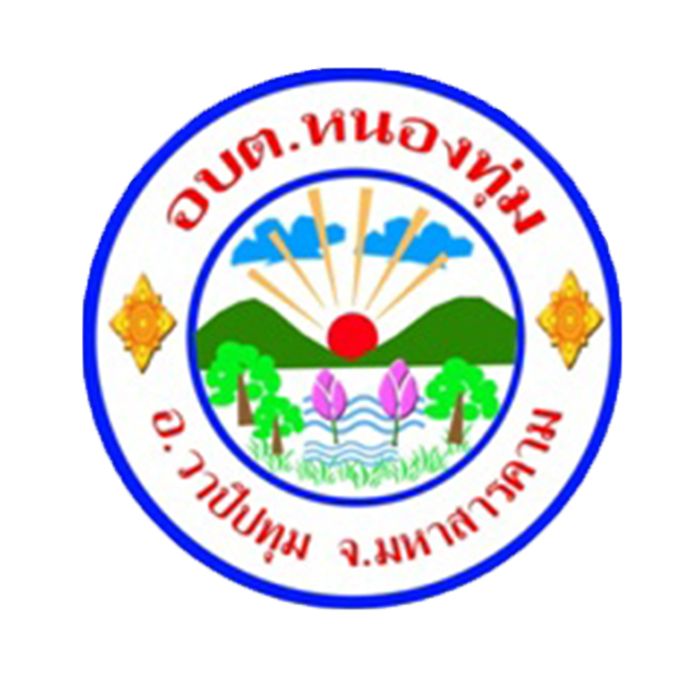 องค์การบริหารส่วนตำบลหนองทุ่มอำเภอวาปีปทุม  จังหวัดมหาสารคามคำนำแผนการดำเนินงานองค์การบริหารส่วนตำบลหนองทุ่ม อำเภอวาปีปทุม  จังหวัดมหาสารคาม ประจำปีงบประมาณ พ.ศ. 2562  ระเบียบกระทรวงมหาดไทยว่าด้วย การจัดทำแผนพัฒนาขององค์กรปกครองส่วนท้องถิ่น พ.ศ. 2548 ซึ่งกำหนดให้องค์กรปกครองส่วนท้องถิ่นจัดทำแผนยุทธศาสตร์ แผนพัฒนาสี่ปี และแผนการดำเนินงาน สำหรับแผนกาดำเนินงานที่จัดทำขึ้นนี้มีจุดมุ่งหมายเพื่อแสดงถึงรายละเอียดแผนงาน/โครงการพัฒนาและกิจกรรม ที่ดำเนินการจริงทั้งหมด ภายในเขตพื้นที่ขององค์การบริหารส่วนตำบลหนองทุ่ม ประจำปีงบประมาณ พ.ศ. 2562 ทำให้การดำเนินงานมีความชัดเจนมากยิ่งขึ้น มีการประสานและบูรณาการ การทำงานกับหน่วยงาน  และการจำแนกรายละเอียดต่าง ๆ ของแผนงาน/โครงการ ทำให้การติดตามประเมินผลเมื่อสิ้นปีมีความสะดวกมากขึ้นอีกด้วยคณะผู้บริหารหวังเป็นอย่างยิ่งว่า โครงการต่าง ๆ ที่บรรจุไว้ในแผนการดำเนินงานองค์การบริหารส่วนตำบลหนองทุ่ม ประจำปีงบประมาณ พ.ศ. 2562  จะสามารถนำไปใช้เป็นเครื่องมือในการบริหารงานประสานงาน และติดตามประเมินผลการพัฒนาขององค์การบริหารส่วนตำบลหนองทุ่ม  สำเร็จลุล่วงไปได้ด้วยดี เป็นประโยชน์ต่อประชาชนทำให้ท้องถิ่นมีความเจริญก้าวหน้าตามวัตถุประสงค์ คณะผู้บริหารและคณะผู้จัดทำแผนขององค์การบริหารส่วนตำบล  ขอขอบพระคุณทุกท่านที่ให้ความร่วมมือเป็นอย่างดียิ่งมาโดยตลอดคณะผู้บริหารองค์การบริหารส่วนตำบลหนองทุ่มสารบัญเรื่อง										             หน้าคำนำส่วนที่ 1 บทนำ									              1ยุทธศาสตร์การพัฒนาและแนวทางการพัฒนาองค์การบริหารส่วนตำบลหนองทุ่ม                       2    ส่วนที่ 2 บัญชีสรุปโครงการ/กิจกรรม แผนการดำเนินงานประจำปีงบประมาณ พ.ศ. 2562           3 - 24ส่วนที่ 3 การติดตามและประเมินผลการนำแผนดำเนินงานไปสู่การปฏิบัติ			  25 - 30บทนำองค์การบริหารส่วนตำบลหนองทุ่ม ได้รวบรวมแผนงาน / โครงการพัฒนาขององค์การบริหารส่วนตำบลหนองทุ่ม หน่วยราชการส่วนกลาง ส่วนภูมิภาค รัฐวิสาหกิจและหน่วยงานอื่นๆ ที่ดำเนินการในพื้นที่ขององค์กรปกครองส่วนท้องถิ่น แล้วจัดทำแผนดำเนินการประจำปี พ.ศ. 2561  เพื่อใช้เป็นแผนปฏิบัติการดำเนินงานจริงขององค์การบริหารส่วนตำบลหนองทุ่ม ให้บรรลุวัตถุประสงค์และเป้าหมายที่กำหนดไว้ตามระเบียกระทรวงมหาดไทยว่าด้วย การจัดทำแผนพัฒนาขององค์กรปกครองส่วนท้องถิ่น พ.ศ. 2548 กำหนดให้องค์กรปกครองส่วนท้องถิ่นจัดทำแผนยุทธศาสตร์ แผนพัฒนาสี่ปีและแผนการดำเนินงาน สำหรับแผนการดำเนินงาน นั้น มีจุดมุ่งหมายเพื่อแสดงถึงรายละเอียดแผนงาน / โครงการพัฒนาและกิจกรรมที่ดำเนินการจริงทั้งหมด ในพื้นที่ขององค์กรปกครองส่วนท้องถิ่นประจำปีงบประมาณนั้น แผนการดำเนินงานเป็นเอกสารที่ระบุแผนงาน/โครงการ/กิจกรรม ทั้งหมดที่จะดำเนินการในปีงบประมาณนั้น ทำให้แนวทางในการดำเนินงาน      ในปีงบประมาณขององค์กรปกครองส่วนท้องถิ่นมีความชัดเจนในการปฏิบัติมากขึ้น มีการประสานและบูรณาการ การทำงานกับหน่วยงานและการจำแนกรายละเอียดต่างๆของแผนงาน/โครงการ ในแผนการดำเนินงานจะทำให้การติดตามประเมินผลเมื่อสิ้นปีมีความสะดวกมากขึ้นอีกด้วยขั้นตอนในการจัดทำแผนการดำเนินงานจากระเบียบกระทรวงมหาดไทยว่าด้วยการจัดทำแผนพัฒนาขององค์กรปกครองส่วนท้องถิ่น พ.ศ.2548 (หมวด 5 ข้อ 26) ได้กำหนดให้องค์กรปกครองส่วนท้องถิ่นจัดทำแผนการดำเนินงานโดยมีขั้นตอน ดังนี้		1. คณะกรรมการสนับสนุนการจัดทำแผนพัฒนาท้องถิ่น รวบรวมแผนงาน / โครงการพัฒนาขององค์กรปกครองส่วนท้องถิ่น หน่วยราชการส่วนกลาง ส่วนภูมิภาค รัฐวิสาหกิจและหน่วยงานอื่น ๆ ที่ต้องการดำเนินการในพื้นที่ขององค์กรปกครองส่วนท้องถิ่น แล้วจัดทำร่างแผนการดำเนินงาน เสนอคณะกรรมการพัฒนา2. คณะกรรมการพัฒนาท้องถิ่นพิจารณาร่างแผนการดำเนินงานแล้วเสนอผู้บริหารท้องถิ่นประกาศเป็นแผนการดำเนินงาน ทั้งนี้ให้ปิดประกาศแผนการดำเนินงานภายในสิบห้าวันนับแต่วันที่ประกาศ เพื่อให้ประชาชนในท้องถิ่นทราบโดยทั่วกันและต้องปิดประกาศไว้อย่างน้อยสามสิบวันระยะเวลาในการจัดทำแผนการดำเนินงานแผนการดำเนินงานต้องจัดทำให้แล้วเสร็จภายในเดือนธันวาคม ของปีงบประมาณ นั้น ๆ หรือภายในสามสิบวันนับแต่วันที่ตั้งงบประมาณดำเนินการหรือได้รับแจ้งแผนงาน/โครงการ จากหน่วยราชการส่วนกลาง ส่วนภูมิภาค รัฐวิสาหกิจหรือหน่วยงานอื่นๆ ที่ต้องดำเนินการในพื้นที่องค์กรปกครองส่วนท้องถิ่น ในปีงบประมาณนั้น  (การขยายเวลาการจัดทำและแก้ไขแผนการดำเนินงานเป็นอำนาจของผู้บริหารท้องถิ่น)แนวทางในการจัดทำแผนการดำเนินงานแผนการดำเนินงานเป็นเครื่องมือสำคัญในการบริหารงานของผู้บริหารท้องถิ่น เพื่อควบคุมการดำเนินงานให้เป็นไปอย่างเหมาะสม และมีประสิทธิภาพ รวมทั้งยังเป็นเครื่องมือ ในการติดตามการดำเนินงาน และการประเมินผล ดังนั้น แผนการดำเนินงาน จึงมีแนวทางในการจัดทำ ดังนี้1. เป็นแผนที่แยกออกมาจากแผนพัฒนา และมีลักษณะเป็นแผนดำเนินการ2. จัดทำหลังจากที่ได้มีการจัดทำงบประมาณรายจ่ายประจำปีแล้ว3. แสดงถึงเป้าหมาย รายละเอียดกิจกรรม งบประมาณ ระยะเวลาที่ชัดเจนและแสดงถึงการ     ดำเนินงานจริง4. เป็นการรวบรวมข้อมูลจากทุกหน่วยงาน ที่จะเข้ามาดำเนินการในพื้นที่องค์กรปกครอง -  ส่วนท้องถิ่นผลที่คาดว่าจะได้รับ1. ทำให้เกิดการประสานการดำเนินการพัฒนาในเขตองค์การบริหารส่วนตำบลหนองทุ่ม อย่างเป็นระบบ ระหว่างหน่วยงานต่าง ๆที่เกี่ยวข้อง โดยจะช่วยลดปัญหาความซ้ำซ้อนและความขัดแย้งตลอดจน เป็นการประหยัดทรัพยากรทางการบริหาร2. องค์การบริหารส่วนตำบลหนองทุ่ม มีทิศทางและแนวทางการพัฒนาที่ชัดเจน สามารถแก้ไขปัญหาต่าง ๆ ที่เกิดขึ้นตลอดจนตอบสนองความต้องการของประชาชน ได้อย่างมีขั้นตอน3. ทำให้เกิดกระบวนการตรวจสอบ ติดตาม และควบคุมดำเนินงานโครงการพัฒนาต่างๆ อย่างเป็นระบบ4. ทำให้ระบบบริหาร การพัฒนาเป็นไปตามแผนการดำเนินงานได้อย่างมีประสิทธิภาพมากยิ่งขึ้นยุทธศาสตร์การพัฒนา และแนวทางการพัฒนาองค์การบริหารส่วนตำบลหนองทุ่ม	ยุทธศาสตร์ที่ 1 ยุทธศาสตร์การพัฒนาด้านโครงสร้างพื้นฐานยุทธศาสตร์ที่ 2 ยุทธศาสตร์การพัฒนาด้านเศรษฐกิจ	ยุทธศาสตร์ที่ 3 ยุทธศาสตร์การพัฒนาด้านพัฒนาแหล่งน้ำ	ยุทธศาสตร์ที่ 4 การพัฒนาด้านการศึกษา ศาสนา วัฒนธรรม นันทนาการและภูมิปัญญาท้องถิ่น 	ยุทธศาสตร์ที่ 5  การพัฒนาด้านการพัฒนาทรัพยากรและสิ่งแวดล้อม	ยุทธศาสตร์ที่ 6  การพัฒนาด้านสาธารณสุข	ยุทธศาสตร์ที่ 7  การพัฒนาด้านสวัสดิการสังคมและสังคมสงเคราะห์	ยุทธศาสตร์ที่ 8  การพัฒนาด้านการเกษตรและปศุสัตว์	ยุทธศาสตร์ที่ 9  การพัฒนาด้านการเมืองและการบริหารจัดการสาธารณะ